IGL TRIAL PROTOCOL TEMPLATE1. INTRODUCTION2. OBJECTIVES AND RATIONALE3. ROLES AND RESPONSIBILITIES4. PARTICIPANTS, INTERVENTIONS AND OUTCOMES5. LOGIC MODEL FOR INTERVENTION(S)6. TRIAL DESIGN7. SAMPLING AND RANDOM ASSIGNMENT8. STATISTICAL ANALYSIS9. SAMPLE SIZE AND STATISTICAL POWER10. DATA COLLECTION11. IMPLEMENTATION AND PROCESS EVALUATION12. ETHICS13. RISK REGISTER14. TIMELINE 1.1 Complete project titleDescriptive title identifying the study design, population and intervention1.2 Trial registration Trial identifier and registry name1.3 Protocol versionDate and version identifierRecord any changes made to the trial design2.1 Research questionsKey research question(s) for the trial, clearly specifying the participants, interventions, type of control/comparison and outcomes2.2 Background and rationalePolicy and research background and justification for undertaking the trial: e.g. what evidence gap has been identified and what policy decisions are to be informed3.1 Roles and responsibilitiesNames and roles of organisations and individuals working on the trial4.1 ParticipantsDescription of who is eligible for the trial and how they will be identified. Description of exclusion criteria if applicable.4.2 InterventionsDetails of the interventions for each group, with sufficient detail to allow replication4.3 OutcomesClear definition of primary and secondary outcomes, including the specific measurement variable, analysis metric which corresponds to the format of the outcome data that will be used from each trial participant for analysis (e.g. change from baseline, final value, time to event), method of aggregation which refers to the summary measure format for each study group (e.g. mean, proportion with score > 2), and time point of interest for analysis for each outcomeDiagram of the underlying logic or theory of change, including the assumptions and existing evidence about how the intervention(s) work(s).6.1 DescriptionShort description of the trial design (such as parallel, factorial) including the number of trial arms, unit of randomisation (e.g. individual or another unit such as startup, SME, class, school), the point(s) of randomisation and allocation ratio6.2 Trial diagramSimple representation of the trial design, e.g.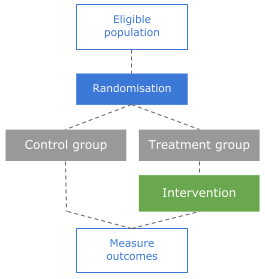 7.1 Sampling planHow the sample will be identified (and, if relevant) recruited to participate in the trial7.2 Process for random allocationDescription of the randomisation methods used to generate the allocation (e.g. pure randomisation, stratified or blocked randomisation (if so, specify the strata), paired randomisation, cluster randomisation), and how the random allocation will be implemented8.1 Intended comparisonsDescription of the different comparisons to be carried out for the primary (and, if applicable, secondary) analysis – including which treatment arms are to be compared and for which outcome measures, whether any subgroup analysis is to be carried out8.2 Statistical methods usedDetails of the statistical methods to be used to compare the groups on the primary and secondary outcome measures. If full details cannot be provided at this stage, they may be added later in a statistical analysis plan: if so, this should be noted here.IGL’s template for a full statistical analysis plan is available at this link.8.3 Additional analysisDescription of methods for any additional or exploratory analysis (e.g. additional subgroup analysis)9.1 Assumptions used for power calculationsFull details of the assumptions underlying the sample size calculations, including allocation ratio(s) between trial arms, significance level, desired power, approach for adjusting for multiple comparisons (if relevant), any assumptions about the distribution of the outcome measures and the proportion of the variance explained by covariates, and either the expected sample size or the minimum detectable effect size (s)9.2 Sample size required or minimum detectable effect size(s)Estimate from power calculation (or simulation) of the required sample size or the minimum detectable effect size(s) (whichever was not specified in section 9.1)10.1 Data sourcesPlans for collection of all data required for the trial (including baseline data and outcome data), including how and when data collection will be carried out. If the primary and/or secondary outcome measures rely on survey data, then include the exact questions that will be asked (or include the survey instruments as an annex), and details of how the outcome measures will be derived from the raw data. Describe what is known about the reliability and validity of the survey measures to be used.10.2 Assessment of data completenessAssessment of the risks that data will be missing, what type of data could be affected (e.g. data on outcomes or covariates), how this will affect the analysis from the trial (such as the potential for introducing bias), and what will be done to mitigate these problems. If using survey data, describe the measures that will be taken to minimise survey attrition (including from participants who do not take part in or drop out of the intervention(s)).10.3 Assessment of data qualityAssessment of any concerns about the quality of data provided, and what will be done to mitigate these problems.11.1 Questions and purposeSpecification of the key implementation and process questions to be addressed. How will the process evaluation complement the overall evaluation?11.2 MethodsDescription of the methods that will be used to answer the implementation and process questions11.3 Data collectionDescription of the data that will be required for the implementation and process questions, and how and when this data will be collected11.3 Wider impact evaluationDescription of any additional approaches that are being used to assess and understand impacts, such as:any qualitative research that is being carried out alongside this trialany additional comparison groups or other quasi- experimental approaches that are accompanying the main trialany assessment of externalities, such as benefits or costsany assessment of wider social benefits from the intervention(s)any assessment of cost-effectiveness12.1 Ethical concernsAny ethical concerns, for example whether there could be any harm caused to the participants in any of the treatment and/or control arms. If applicable, explain the process for obtaining formal ethical approval, including timelines and which parties are responsible for this process.12.2 Consent or assent for participation in the trialProcess for obtaining informed consent from participants, if relevant, or a description of why informed consent is not required in this case12.3 ConfidentialityProcesses for ensuring data confidentiality – how will personal or otherwise identifiable information about potential and enrolled participants/businesses be collected, shared, and maintained in order to protect confidentiality before, during, and after the trial?12.4 Data protectionData protection statement relevant to the project. If processing special categories of personal data, clearly describe the special data and the rationale for processing them with reference to the trial design.12.5 Declaration of interestDeclaration of any interests that any of the organisations or personnel have in the results of the trialRiskLikelihoodImpactCountermeasures and contingenciesDateActivity